CHEMISTRY 101					Name _______KEY___________________Hour Exam I					February 18, 2020					Signature ___________________________McCarren							Section _____________________________“If you can’t fly then run, if you can’t run then walk, if you can’t walk then crawl, but whatever you do you have to keep moving forward.” – Dr. Martin Luther King JuniorThis exam contains 17 questions on 9 numbered pages.  Check now to make sure you have a complete exam.  You have one hour and thirty minutes to complete the exam.  Determine the best answer to the first 15 questions and enter these on the special answer sheet.  Also, circle your responses in this exam booklet.   Show all of your work and provide complete answers to questions 16 and 17.1-15	(30 pts.)	_________16 	(15 pts.)	_________17 	(15 pts.)	_________Total     	(60 pts)	_________Useful Information:PV = nRT							K = C + 273R = 0.08206 L•atm/mol•K					Density = mass / volumeAvogadro’s number = 6.022 × 1023				1 L = 1000 mL			1 atm = 760. torr						Assume atmospheric pressure is 1.00 atm (unless explicitly told otherwise).Always assume ideal behavior for gases (unless explicitly told otherwise).Part 1: Multiple ChoiceWhich best describes the contents of the container below? Choose the answer which best fills in both blanks.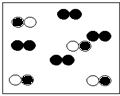 This container holds a _____________which consists of ________________.mixture; an element and a compoundmixture; two compoundsmixture; two elementspure substance; a compoundpure substance; an elementWhich of the following formulas is incorrect for the given name?Which of the following is not correctly paired with its molar mass? Note that molar masses have been rounded to two decimal places.How many of the substances from the question #3 consist of particles that can be classified as compounds?12345 (All substances have particles that are molecules.)The distance between Chicago and Los Angeles is about 2,000 miles. If you are driving a car which gets 30 miles per gallon, and gas costs approximately $3.00 per gallon, about how much will it cost you to make the full trip?$20$200$400$600$20,000A 5.00 grams sample of a compound contains 2.82 grams phosphorus and the rest oxygen. Select the correct name for the empirical formula of this compound.Phosphorus monoxideDiphosphorus monoxideDiphosphorus tetroxidePhosphorus dioxideDiphosphorus trioxideThe molecular formula of a compound containing only carbon and hydrogen has a molar mass of 78.11 g/mol. Which is a possible empirical formula for this compound?CH5CH4CH3CH2CHConsider samples of iron(II) oxide, copper(I) oxide, and lithium oxide. Rank these from lowest to highest mass percent of oxygen within each sample.iron(II) oxide < copper (I) oxide < lithium oxidecopper(I) oxide <  iron(II) oxide < lithium oxidelithium oxide < iron(II) oxide < copper(I) oxidecopper(I) oxide < lithium oxide < iron(II) oxideiron(II) oxide < lithium oxide < copper(I) oxideWhich of the following two choices have the same number of electrons?		 II. 	III. 	IV. I and IIII and IIIII and IVI and IVI and IIIA gas in a closed container at constant temperature occupies a volume of 6.75 L and exerts a pressure of 842 torr. What volume (in L) will the gas occupy at a pressure of 662 torr?0.012 L5.30 L8.58 L50.5 L82,600 LWhat is the pressure of a 50.0 L tank of gas containing 60.0 grams of argon (Ar) at a temperature of 25°C?0.0620 atm0.734 atm1.35 atm2.46 atm29.3 atmConsider the “hand boiler” experiment from the “Explorations with Gases” lab activity. Which of the following is false about this experiment?Your hand increased the temperature of the gas within the boiler.The gas particles moved faster when your hand was touching the boiler.More particles moved into the gas phase when your hand was touching the boiler.The liquid moved up into the tube because the gas particles put pressure outside of the liquid.The gas particles themselves got bigger which pushed the liquid down.A sealed, rigid container holds a mixture of 5.00 moles of helium gas. The helium gas exerts a pressure of 1.50 atm on the walls of the container. 5.00 moles of argon gas at the same temperature is added to the container. What is the total pressure in the container after the argon gas has been added?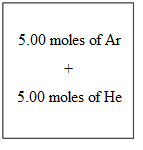 Exactly 1.50 atmBetween 1.50 atm and 3.00 atmExactly 3.00 atmBetween 3.00 atm and 4.50 atmGreater than 4.50 atmAnother sealed, rigid container holds a mixture of 40.0 grams of helium and 40.0 grams of argon gases at the same temperature. How do the partial pressures of the gases compare?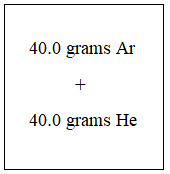 The partial pressures are equal.The partial pressure of helium is twice the partial pressure of argon.The partial pressure of argon is twice the partial pressure of helium.The partial pressure of helium is ten times greater than the partial pressure of argon.The partial pressure of argon is ten times greater than the partial pressure of helium.A balloon contains 12.0 grams of helium gas at some temperature and pressure. Which of the following changes would double the volume of the balloon?Increasing the temperature in Celsius from 25ºC to 50ºC. Adding 12.0 grams of neon gas to the balloonReducing the pressure outside the balloon from 2.0 atm to 1.0 atmTwo of these changes double the volume of the balloonAll of these double the volume of the balloonPlease go on to the next page.Part 2: Free ResponsePlease clearly write your answers in the spaces below. Be sure to show all work and explain in complete sentences where required.In the “Mole and Empirical Formula” activity, you determined the number of atoms that were present in a piece of aluminum foil.  Refer to this activity to answer the related questions below. Show all work, including clearly cancelling units where necessary.What mass of copper has the same number of atoms as a 10.0 gram sample of aluminum foil?88.0 grams of unknown element X contains twice as many atoms as a 10.0 gram aluminum foil sample. What is unknown element X? Show work.	Tin! Please go on to the next page.In another experiment, you are given two 88.0 grams samples; one consists of carbon dioxide gas and the other consists of propane gas (C3H8).Calculate the number of molecules of gas present in each of the samples. You should answer separately for both CO2 and C3H8.Calculate the number of atoms of carbon present in each of the samples. You should answer separately for both CO2 and C3H8.Please go on to the next page.You are holding three balloons which each contain varying numbers of moles of different noble gases. Compare each of the following properties of the gases below and provide the appropriate support.Rank balloons A, B, and C from low to high masses of gas. If two or more of the balloons have equal masses of gas, please state this as well.  Give mathematical support for your answers in the space below.B < A < CRank balloons A, B, and C from low to high temperature. If two or more of the balloons have equal temperature, please state this as well. Explain your answer in the space below.A = B = C. All three balloons are in the same room so they are at the same temperature.Rank balloons A, B, and C from low to high pressure. If two or more of the balloons have equal pressures, please state this as well. Explain your answer in the space below.A = B = C. All three balloons are in the same room so they are at the same pressure.  The balloons will adjust their sizes so the inside and outside pressures are the same. If all of the balloons are not getting any bigger or smaller, their pressures is the same as the outside pressure which is the same for each of the balloons.Rank balloons A, B, and C from low to high volume. If two or more of the balloons have equal volume, please state this as well. Explain your answer in the space below and provide mathematical support.  A = C < BBecause the temperature and pressures of the balloons are the same, the only thing that influences the size of the balloon is the number of moles. Because balloon B has the greatest number of moles it should be double the size of balloons A and C, because they have half as many moles. (Molar mass does not matter in determining size.)The density of the gas in each of these three balloons is different. In particular, balloon A holding neon gas is denser than balloon B, holding helium gas.  To reduce the density of balloon A so that balloons A and B have the same density, would it be necessary to heat or cool balloon A? Explain. It would be necessary to heat balloon A. Density is mass over volume, so increasing the temperature of balloon A would cause its size to increase. This increase in volume would result in a decrease in density. The mass inside the balloon would remain constant.NameFormulaa.carbon tetrachlorideCCl4b.aluminum oxideAl2O3c.iron(II) sulfateFeSO4d.magnesium phosphateMg3P2e.tetraphosphorus decoxideP4O10SubstanceMolar massa.water18.02 g/molb.copper metal63.55 g/molc.fluorine gas37.98 g/mold.chlorine gas34.45 g/mole.xenon gas131.30 g/molBalloon A contains 2.0 moles of neon gas.Balloon B contains 4.0 moles of helium gas.Balloon C contains 2.0 moles of argon gas.